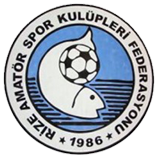 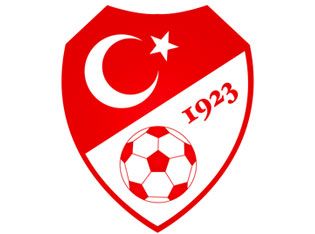 TÜRKİYE RİZE AMATÖR SPOR KULÜPLERİ fEDERASYONUKÜÇÜK UŞAKLAR HADİ SAHAYA FUTBOL TURNUVASI  Türkiye Futbol Federasyonu ile Rize Amatör Spor Kulüpleri Federasyonu ,Rize Gençlik spor İl Müdürlüğü ile  ortaklaşa gerçekleştireceği U 12 Yaş ve U-11  daha küçük  yaş  (2010-2011-2012)ve daha sonra doğanlar) İle U-11 (2011-2012) yaş Futbol Şenliği Genel Esasları.Amaç ; Covid -19 Pandemi sürecinde futbol müsabakaları oynanamamış özelikle yarı saha formatında futbol oynamadan tam saha formatında bu yaş grubu sporcularına bu geçişi daha sağlıklı yapmak adına   TFF ile işbirliği içerisinde şenlik  organize edilmiştir.1-Şenlikler Rize de  faal Amatör spor Kulüpleri katılacaktır. 2-Şenliklere yukarda belirtilen yaş aralığında olan lisanslı ve  lisansız oyuncular nüfuz cüzdanı ve veli muvafakati alınarak oynanacaktır.Müsabaka öncesi esame listesi verilecektıir. 3- Şenliklerde kulüplere ekonomik yük eklememek adına isteyen forma ile isteyende renkli yeleklerle oynanabilir.4 Şenlikleri oluşturulan komitenin uygun göreceği hakem veya  katılım yapan takımların hocaları yönetecektir.5-Şenlikler aksi bir durum olmadıkça Rize Amatör Spor kulüpleri federasyon sahalarında iki yarı sahada aynı zamanda oynanacaktır.6-Şenlikler U-12 Yaş grubu 18/06/2022 ve 27/06/2022  tarihleri arasında  oynanacaktır.7- Şenliklerin devamını ve sürekliliğini sağlamakla oluşturulacak komite görevlidir.  (Takımlar kısa sürecek olan bu  şenliklere oluşturulacak fikstüre dahil olan takımlar ligi tamlamamakla hükümlüdür)8-Aksi bir durumda müsabaka öncesi bir gün önce müsabakaya gelemeyecek olan takım komiteye bilgi vermek zorundadır.9 - Profesyonel takımlarda bu şenliklere katılabilirler.10- Ofsayt kuralı uygulanır.11- Futbol müsabaka talimatı gereği ilgili müsabakaya7 (yedi) oyuncudan daha az bir kadro ile gelmek yada müsabaka esnasında 6 (altı ) kişiye inmesi durumunda müsabakaya devam edilmez. böyle bir durumda takım hükmen yenik sayılır. 12- Şenliklere katılım  10/06/2022  Cuma  gününe  kadar bildirmeleri orunludur.13- Rize Amatör Spor Kulüpleri Federasyonunun şenliklere katılan takımlara kupa ve madalya verilecek.14-İdareci ve antrenörü olmadan müsabakaya gelen takımlar 3-0 hükmen mağlup sayılır 15-Şenliklerde Grup müsabakaları tek devreli lig usulünde oynanacaktır.Statüde belirtilen ve fiksturde ilan edilen şekilde müsabakalar oynanacaktır. 16- Kupa ve Ödül Töreni müsabakaları Komitenin belirlediği yer ve tarihte yapılacaktır.17-Şenlik komitesi  tüm katılım yapan takımların ortaklaşa kararı ile  karar alınır.herkes bu şenlikte görevlidir.Organizasyonun devamından sorumludur.  18- Müsabaka tertip komitesinin verdiği kararlar nihaidir, itiraz edilemez.  19- Komite aynı zamanda disiplin kurulu görevi yapar       20-  Müsabakalarda sıralama yapılacak olup Müsabakalar tek devreli  olarak oynayacaktır. Grubunda toplam  5 müsabaka oynayacaktır. Grub  müsabakaları bittikten sonra diğer gruplardaki sıralamaya göre(birinciler -birincilerle )- (ikinciler -ikincileriler)….. (Beşinciler- Beşincilerle ) oynayarak toplamda 3 müsabaka daha oynayacaktır. Turnuva sonunda her takım 7 müsabaka oynayacaktır.Berabere biten müsabakalarda müsabaka sonunda takımlar 5 ser penaltı atarak averaj belirlenir ve sıralama yapılır.Müsabakalarda; Futbol Müsabaka, Amatör Futbolcu lisans ve transfer talimatı ,futbol disiplin talimatı 2021-2022  sezonu Amatör Futbol Liglerinde uygulanacak esaslar ve beynelminel oyun kuralları uygulanacaktır. Kulüplere yapılacak tebligatların Rize ASKF  ( Tel : 0 464 214 14 48  Faks : 212 18 61 ) İnternet adresi www.rizeaskf.org.tr  veya Reşadiye Mah Menderes Bulvarı Sahil Dolgu Alanı No: 47/A  Merkez /Rize    Faks : 0464 2121861 GSM: 0 535 448 44 66  info@rizeaskf.org.tr İlan Panosunda ilan edilmesine( Örnek statü ve fikstür )TÜRKİYE RİZE AMATÖR SPOR KULÜPLERİ fEDERASYONUKÜÇÜK UŞAKLAR HADİ SAHAYAu-12 yaş (2010-2011-2012) yaş grubu Müsabakalar aşağıda isimleri yazılı …..20 …..    takımın katılımıyla dört grup halinde tek devre lig usulüne göre oynanacaktır. Müsabakalarda(2010-2011-2012) yaş gruplarında olanlar oynayabilir.Müsabakalar 2010 ve daha küçük yaş yarı sahada kaleciyle sekiz kişiden oluşan takımlar arasında oynanır.Müsabaka kadrolarına 14 kişi yazılabilir. Müsabakadan çıkan oyuncu oyuna tekrar giremez.Gerektiğinde beraberlik halinde uzatma süresi yoktur direk penaltı atışlarına geçilir.Müsabakalarda kırmızı kart uygulaması yoktur. Bu durumlarda oyuncu değiştirilir.Müsabaka süreleri  2* 25 dakikadır.İdareci ve antrenör kartı olmayan takım 3-0 hükmen mağlup sayılır.Gruplarında oluşan  Müsabaka sonrasında oluşan sıralama sonucunda ;1- Birinciler       (1 Grup) Şampiyonu2- İkinciler         (2 Grup) Şampiyonu3- Üçüncüler     (3 Grup)       ,,4-Dördüncüler  (4 Grup)       ,,5- Beşinciler      (5 Grup)       ,, Kazanan takımlar final müsabakaları sonrası  şenlik birincileri  belirlenir.Müsabaka tertip komitesinin verdiği kararlar nihaidir, itiraz edilemez.Komite aynı zamanda disiplin kurulu görevi yapar.TERTİP KOMİTESİ                 Başkan                                                 Üye                                                           Üye                                                                                     statü : 1- Oyuncu sayısı:  8 (7+1)kişi 2-Yedek oyuncu sayısı:6 (5+1) kişi3- Oyuncu değişiklik sayısı: 6 kişi4-Müsabaka Süresi : 2*255- Uzatma Süresi : Yoktur Direkt penaltı atışları sonuç alınır.6-Saha Ölcüsü : 1/2 saha veya ( 50m*70m)7-Devre: 10 dakika8-Top: 4 numara9- Kale :2m*5 m10- Penaltı: 9m11- Baraj : 7 m12-Ceza Alanı: 12m *